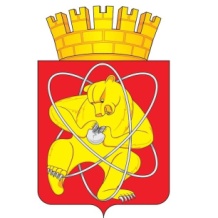 Городской округ«Закрытое административно – территориальное образование  Железногорск Красноярского края»АДМИНИСТРАЦИЯ ЗАТО г. ЖЕЛЕЗНОГОРСКПОСТАНОВЛЕНИЕ     24.09.2021                                                           				                  № 1759г. ЖелезногорскО временном прекращении движения транспортных средств по улицам г. ЖелезногорскВ соответствии с Федеральным законом Российской Федерации от 06.10.2003 №131-ФЗ «Об общих принципах организации местного самоуправления в Российской Федерации», Федеральным законом Российской Федерации от 08.11.2007 №257-ФЗ «Об автомобильных дорогах и о дорожной деятельности в Российской Федерации и о внесении изменений в отдельные законодательные акты Российской Федерации», Федеральным законом Российской Федерации от 29.12.2017 №443-ФЗ «Об организации дорожного движения в Российской Федерации и о внесении изменений в отдельные законодательные акты Российской Федерации», законом Красноярского края от 24.05.2012 №2-312 «О временных ограничении или прекращении движения транспортных средств по автомобильным дорогам регионального или межмуниципального, местного значения в границах населенных пунктов на территории Красноярского края», постановлением Правительства Красноярского края от 18.05.2012 №221-п «Об утверждении Порядка осуществления временных ограничения или прекращения движения транспортных средств по автомобильным дорогам регионального или межмуниципального, местного значения на территории Красноярского края» в целях обеспечения безопасности дорожного движения,ПОСТАНОВЛЯЮ:1. Ввести для проведения работ по ремонту водовода Dу100 мм в границах полосы отвода автомобильной дороги временное ограничение движения автотранспортных средств по автомобильной дороге общего пользования «Проезд от ул. Андреева между нежилыми зданиями по ул. Советской Армии, 30, ул. Советской Армии, зд. 32 до площадки ФГУП «ГХК», нежилого здания по ул. Советской Армии, зд. 44А, ул. Советской Армии, зд. 34, в районе д. №36 по ул. Советской Армии», на участке в районе жилого дома № 36, согласно схеме установки дорожных знаков (Приложение), с 27.09.2021 по 13.10.2021.2. ООО «КРАСЭКО - ЭЛЕКТРО» (И.П. Михайленко) обеспечить своевременное обустройство участков автомобильных дорог соответствующими дорожными знаками или иными техническими средствами организации дорожного движения согласно утвержденному проекту организации дорожного движения.3. Управлению городского хозяйства (А.Ф. Тельманова) незамедлительно после принятия настоящего постановления письменно уведомить территориальное подразделение Управления ГИБДД ГУ МВД России по Красноярскому краю о введенном временном ограничении движения транспортных средств в месте, указанном в приложении к настоящему постановлению.5. Муниципальному казенному учреждению «Управление имущественным комплексом» (Е.С. Винокуров) обеспечить на участках, указанных в п. 1 настоящего постановления, применение технических средств организации дорожного движения в соответствии с требованиями нормативных правовых актов Российской Федерации и Красноярского края.6. Рекомендовать ОГИБДД Межмуниципального управления МВД России по ЗАТО г. Железногорск (Д.О. Калинин) в целях обеспечения безопасности дорожного движения принять участие в организации контроля за временным прекращением движения транспортных средств по улицам г. Железногорск.7.Управлению внутреннего контроля Администрации ЗАТО г. Железногорск (Е.Н. Панченко) довести настоящее постановление до сведения населения через газету «Город и горожане».8. Отделу общественных связей Администрации ЗАТО г. Железногорск (И.С. Архипова) разместить настоящее постановление на официальном сайте городского округа «Закрытое административно-территориальное образование город Железногорск Красноярского края» в информационно-телекоммуникационной сети «Интернет».9. Контроль над исполнением настоящего постановления возложить на первого заместителя Главы ЗАТО г. Железногорск по жилищно-коммунальному хозяйству А.А. Сергейкина.10. Настоящее постановление  вступает в силу после его официального опубликования.Глава ЗАТО г. Железногорск                                                               	       И.Г. КуксинПриложениек постановлению Администрации ЗАТО г. Железногорскот 24.09.2021 № 1759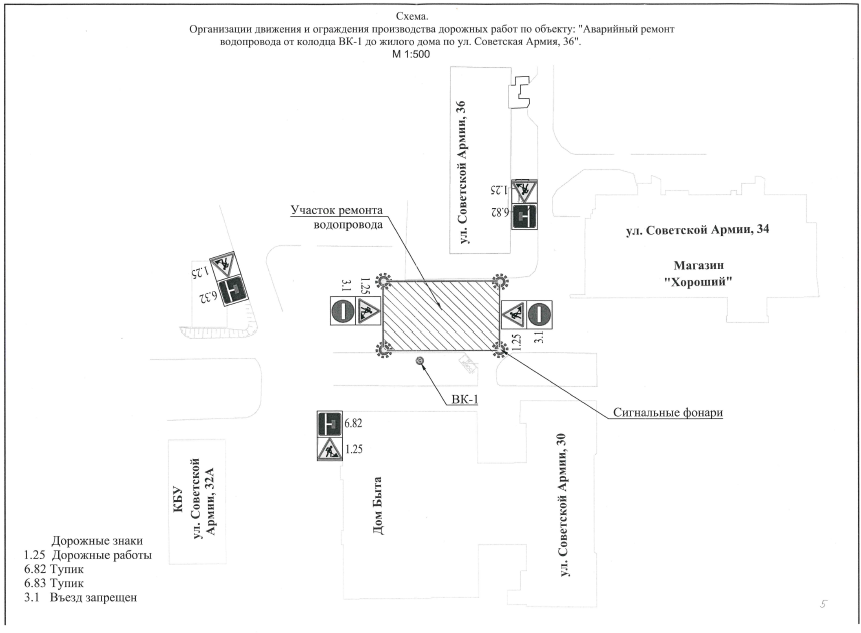 